Паспорт инновационного проекта/программыПредставляя заявку на конкурс, гарантируем, что авторы инновационного проекта/программы:согласны с условиями участия в данном конкурсе;не претендуют на конфиденциальность представленных в заявке материалов и допускают редакторскую правку перед публикацией материалов;принимают на себя обязательства, что представленная в заявке информация не нарушает прав интеллектуальной собственности третьих лиц.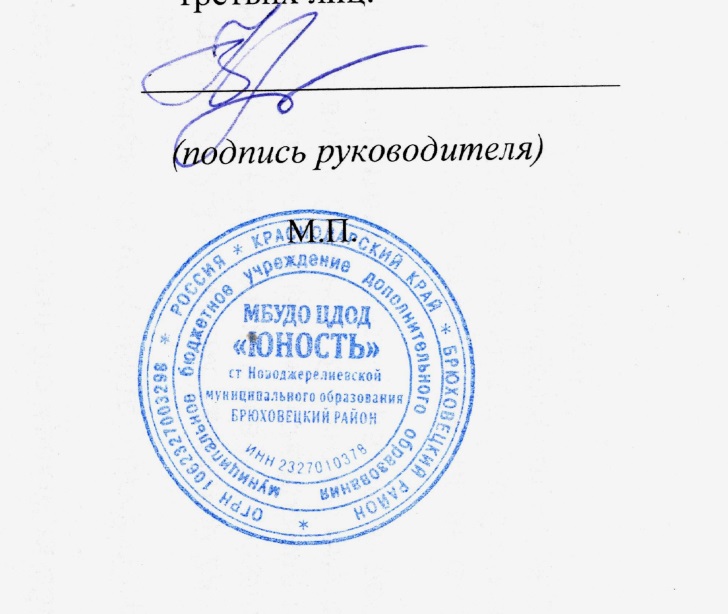         __________________________							     	В.В. Кузнецова           (подпись руководителя)								      (расшифровка подписи)М.П.									   	«_21_ » ___июня____2017 г1Наименование инновационного проекта/программы (тема)Туристско-краеведческая деятельность как средство развития внутреннего туризма малой родины2Авторы представляемого опытаКузнецова В.В.- директорКропивка В.М.- зам. директора по УВРГребенюк Г.П.- педагог доп. образования;Волошина Е.Д. –педагог доп. образования, директор историко-археологического музея ст. Новоджерелиевской3Научный руководитель (если есть). Научная степень, званиеГожко Александр Алексеевич- заведующий кафедрой естественных наук филиала КубГУ в г. Славянск - на –Кубани, канд. биол. наук4Цели внедрения инновационного проекта/программыИспользование различных форм туристско-краеведческой деятельности, способствующих развитию внутреннего туризма малой родины, культурных связей внутри района, активизации экскурсионного туризма в Брюховецком районе.5Задачи внедрения инновационного проекта/программы1.Приобщить учащихся образовательных организаций к историческому и культурному наследию; организовать и развить экскурсионную деятельность в Брюховецком районе;2.Организовать поисково-исследовательскую деятельность по выявлению достопримечательностей и памятных мест (памятников культуры, природы, истории) Брюховецкого района;3.Организовать работу по разработке экскурсионных маршрутов, тематических экскурсий по достопримечательностям и памятным местам (памятникам культуры, природы, истории)  Брюховецкого района4.Организовать посещение учащимися муниципальных и школьных музеев Брюховецкого района;5.Создать электронной информационной базы данных с информацией по лучшим маршрутам на территории района.6Основная идея (идеи) предлагаемого инновационного проекта/программыТуристско-краеведческая деятельность будет способствовать развитию внутреннего туризма малой родины, если будут: - организована  и развита экскурсионная деятельность с учащимися в районе; - выявлены достопримечательные и памятные места (памятники культуры, природы, истории) Брюховецкого района; - разработаны экскурсионные маршруты, тематические экскурсии по достопримечательностям, памятным местам (памятникам культуры, природы, истории)  и в музеи Брюховецкого района;- создана электронная информационная база данных с информацией по лучшим маршрутам на территории района.7Нормативно-правовое обеспечение инновационного проекта/программыНормативно-правовое обеспечение проекта составляют следующие документы: 1. Федеральный Закон «Об образовании в Российской Федерации» от 29.12.2012 № 273-ФЗ (редакция от 23.07.2013) 2. Распоряжение Правительства РФ от 04.09.2014 N 1726-р «Об утверждении Концепции развития дополнительного образования детей» 3. Распоряжение Правительства РФ от 24.04.2015 N 729-р «Об утверждении плана мероприятий на 2015 - 2020 годы по реализации Концепции развития дополнительного образования детей » 4. Стратегия инновационного развития РФ на период до 2020 года (распоряжение Правительства РФ от 8 декабря 2011г. № 2227-р) 5. Государственная программа «Развитие образования в РФ на 2013-2020 гг.» (распоряжение Правительства РФ от 22 ноября 2012г. № 2148) 6. «Национальная стратегия действий в интересах детей на 2012 - 2017 годы» (Указ Президента РФ №761 от 01.06.2012г.) 7. Поручения Президента Российской Федерации от 11.10.2012 № ПР-2705, данные по итогам заседания Совета при Президенте РФ по культуре и искусству, состоявшегося 25.09.2012 года 8. Подпрограмма «Развитие дошкольного, общего и дополнительного образования детей» государственной программы Краснодарского края «Развитие образования» (постановления главы администрации (губернатора) Краснодарского края от 14 октября 2013 года № 1180, от 31 марта 2014 года № 269 9. Постановление Правительства Российской Федерации от 15 апреля 2014 г. №317 «Об утверждении новой редакции государственной программы «Развитие культуры и туризма» на 2013–2020 годы» 10. Постановление от 11 июня 2016 года №534. В рамках госпрограммы «Развитие культуры и туризма» на 2013–2020 годы. ФЦП «Развитие внутреннего и въездного туризма в Российской Федерации (2011–2018 годы)» 11. Госпрограмма Президента РФ  «Живая память малой Родины».12. Материалы международной научно-практической конференции «Роль и задачи массового туристско-краеведческого движения в воспитании и оздоровлении населения», от 1 декабря  2013 г.8Обоснование его/её значимости для развития системы образования Краснодарского краяДанный проект по развитию внутреннего туризма малой родины направлен на развитие культурных связей внутри района, на активизацию экскурсионного туризма через изучение культурного, культурно-исторического и туристско-рекреационного потенциала.
Проект предполагает развитие экскурсионной деятельности в Брюховецком районе. Приобщение обучающихся образовательных организаций к историческому, культурному и природному наследию предполагается в рамках организации поисково-исследовательской и туристско-краеведческой  деятельности по выявлению достопримечательностей и памятных мест и уходу за ними. Для этих целей будут созданы исследовательские отряды. Среди учащихся и педагогов запланирована работа по разработке экскурсионных маршрутов, тематических экскурсий по достопримечательностям и памятным местам (памятникам культуры, природы, истории) муниципального образования.9Новизна (инновационность)          Новизна проекта заключается в том, что он ориентирован на получение обучающимися не только теоретических, но и практических знаний и навыков в сфере экскурсоведения и туризма.10Практическая значимостьРазработка проекта вызвана необходимостью подготовки обучающихся образовательных организаций к туристско-краеведческой деятельности и квалифицированного краеведческого актива — организаторов экскурсионной работы среди детей и подростков.
Реализация проекта «Туристско-краеведческая деятельность как средство развития внутреннего туризма малой родины» осуществляется на основе взаимодействия социальных и образовательных институтов, заинтересованных в развитии внутреннего туризма на территории муниципального образования Брюховецкий район. 11Механизм реализации инновации11.11 этап:Подготовительный11.1.1Срокиянварь -декабрь 2017 года11.1.2ЗадачиМониторинг потребности в реализации проекта, создание нормативно-правовой основы, привлечение к активному участию образовательных организаций и организаций внеотраслевого подчинения11.1.3.Полученный результатСформированы туристские группы детей с опытом прохождения категорийных походов.Заключены договора  с социальными партнерами (МБОУ СОШ №13,историко-археологический музей, Храм Иверской иконы Божьей Матери, сельской библиотекой, ДК)Собрана информация об объектах туристских маршрутовРазработаны технологические карты 7 туристских маршрутов по историческим и памятным местам Проведены межрайонные тематические семинары в рамках МЭП по следующим темам:- Инновации в дополнительном образовании: понятие, направления, необходимость- Создание системы туристско - краеведческой деятельности на муниципальном уровне- Познание родного края его истории, традиций и культуры как основа воспитания гражданственности и патриотизмаПодготовлены экскурсоводы по 2 маршрутамАпробированы  3 похода по 2 маршрутамПодготовлен материал для издательства методических пособийРазмещена информация на сайте учреждения и сайте районного отдела РГО11.22 этап:Организационно-деятельностный11.2.1Срокиянварь 2018 года- июнь 2019 года11.2.2ЗадачиОпределить основные тематические направления и разработать содержание организованного внутреннего туризма с учетом историко-культурного потенциала и природных особенностей малой родины11.2.3Полученный результат11.33 этап:Итоговый (аналитический)11.3.1.Срокииюль-декабрь 2019 года11.3.2Задачипровести научно-обоснованную оценку достижения целей и решения задач, обозначенных в инновационном проекте, обобщить опыт, полученный в результате реализации проекта.11.3.3Конечный результат12Перспективы развития инновацииПроект может служить основой для поиска новых педагогических решений для дальнейшей работы по развитию внутреннего туризма малой родины среди учащихся, приобщения детей и молодежи к воспитанию патриотизма средствами туристско-краеведческой деятельности и способствовать созданию условий для возможности посещения, доступности для различных групп населения, особенно для детей и молодежи, родителей с детьми культурных, исторических, природных объектов родного края, своего района. Инновационный проект «Туристско-краеведческая деятельность как средство развития внутреннего туризма малой родины» может быть использован для разработки соответствующих проектов на муниципальном и учрежденческом уровнях, с учетом исторических, национально-культурных, природных и других особенностей территорий Брюховецкого района. Разработанные в ходе реализации проекта программы, рекомендации к экскурсиям и походам, экскурсионные и туристические маршруты, проектные задания, имеют практическую ценность для развития внутреннего туризма малой родины  на территории Брюховецкого района.13Предложения по распространению и внедрению инновационного проекта/программы в практику образовательных организаций края- представление педагогического опыта на семинарах-практикумах, научно-практических конференциях;- проведение открытых занятий, мастер- классов;- распространение опыта печатными изданиями и СМИ;- участие в профессиональных конкурсах.14Перечень научных и (или) учебно-методических разработок по темеНародное творчество как средство воспитания любви к родному краю, его традициям и культурыПознание родного края его истории, традиций и культуры как основа воспитания гражданственности и патриотизма.Направления организации туристско-краеведческой деятельности». «Перспективы туристско-краеведческой деятельности в МБУДО ЦДОД «Юность» ст. Новоджерелиевской муниципального образования Брюховецкий район.Гражданско-патриотическое воспитание средствами туристско-краеведческой деятельности.Социальное партнерство историко-археологического музея ст. Новоджерелиевской в рамках проекта  «Туристско - краеведческая деятельность как средство развития внутреннего туризма малой родины»Организация и проведение экскурсий в рамках проекта  «Туристско - краеведческая деятельность как средство развития внутреннего туризма малой родины»Музыкальный туризм – инновационное направление туристской деятельности.  15Статус инновационной площадки (при наличии) (да/нет, тема)Муниципальная экспериментальная площадка по теме: «Туристско-краеведческая деятельность как средство развития внутреннего туризма малой родины».       (приказ УОА МО Брюховецкий район от 02.03.2017 г. № 154 «Об итогах проведения муниципального конкурса инновационных проектов образовательных организаций муниципального образования Брюховецкий район»)16Ресурсное обеспечение инновации:16.1МатериальноеРесурсное обеспечение реализации основных мероприятий проекта осуществляется:-  из средств самих образовательных организаций в рамках ФОТ;- за счет интеграции ресурсов организаций, включившихся в сетевое взаимодействие на основе туристско-краеведческой деятельности; - привлеченных средств ЦДОД «Юность».16.2Интеллектуальное- нормативно- правовое обеспечение, регламентирующее деятельность туристско-краеведческой направленности                      ( положения, договора, и т.д.);- учебные пособия, программы дополнительного образования16.3Временное3 года